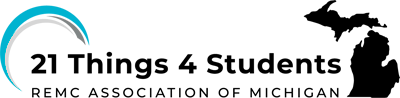 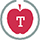 11. Powerful Presentations Q1 Collaboration (1 class period)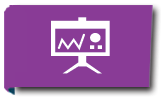 11. Powerful Presentations Q1 Collaboration (1 class period)11. Powerful PresentationsQ1 CollaborationOverview of this thing: Tired of writing all the time? Would you like to express yourself through a presentation instead? During these Quests you are going to learn how to present your ideas creatively through Google Slides or Microsoft PowerPoint. There are two sets of tutorial Quests, one for users of Google Slides, and another for Microsoft PowerPoint 365.This Quest:  The first two Quests are to get started with a planning and design process for creating a presentation. The process can be done individually, however the objective is for students to work creatively and constructively with a partner or small group, and together use a planning and designing process (using a Planning Document). Learning about and applying different effects, features and designs to a presentation are found in two separate sets of Quests identified as: QGS for Google Slides and QM for Microsoft PowerPoint.Learning Objectives:know how to use online presentation tools [Empowered Learner]understand the features and attributes of effective presentations [Creative Communicator]know how to use a variety of media to create and collaborate on an effective presentation [Global Collaborator]​Overview of this thing: Tired of writing all the time? Would you like to express yourself through a presentation instead? During these Quests you are going to learn how to present your ideas creatively through Google Slides or Microsoft PowerPoint. There are two sets of tutorial Quests, one for users of Google Slides, and another for Microsoft PowerPoint 365.This Quest:  The first two Quests are to get started with a planning and design process for creating a presentation. The process can be done individually, however the objective is for students to work creatively and constructively with a partner or small group, and together use a planning and designing process (using a Planning Document). Learning about and applying different effects, features and designs to a presentation are found in two separate sets of Quests identified as: QGS for Google Slides and QM for Microsoft PowerPoint.Learning Objectives:know how to use online presentation tools [Empowered Learner]understand the features and attributes of effective presentations [Creative Communicator]know how to use a variety of media to create and collaborate on an effective presentation [Global Collaborator]​Quizlet and link to pre-check: Vocabulary QuizletVocabulary Quizlet Main Link: Vocabulary Quizlet Main LinkVocabularyCooperate: To cooperate is to work or act with others willingly and agreeably.Collaborate: To work jointly with others on an activity, especially to produce or create something.Contribute constructively: To facilitate or engage in collegial feedback, manage timelines and scope of the project and engage in team decision making, and contribute in ways that are measurable.Deliberate Design process: Using a series of steps to design a solution or solve a problem. Begin with identifying the intended audience (teacher, class, parents...), explore the task to be carried out (assignment), identify design opportunities, create a prototype, get feedback, and complete the creative project.Quizlet and link to pre-check: Vocabulary QuizletVocabulary Quizlet Main Link: Vocabulary Quizlet Main LinkVocabularyCooperate: To cooperate is to work or act with others willingly and agreeably.Collaborate: To work jointly with others on an activity, especially to produce or create something.Contribute constructively: To facilitate or engage in collegial feedback, manage timelines and scope of the project and engage in team decision making, and contribute in ways that are measurable.Deliberate Design process: Using a series of steps to design a solution or solve a problem. Begin with identifying the intended audience (teacher, class, parents...), explore the task to be carried out (assignment), identify design opportunities, create a prototype, get feedback, and complete the creative project.Pre-PlanningFor collaboration, have students work with a small group of 3-4 students, if possibleStudents will:Review Characteristics of Effective Group ParticipationConsider the Design ProcessWatch the What Not to Do in PowerPoint video (applicable to both platforms)Steps begins with Setting a personal learning goal (YouTube Video for Setting Goals)Design ProcessThe AudienceThe Main Idea - one group member starts a graphic organizer (bubbl.us can be used)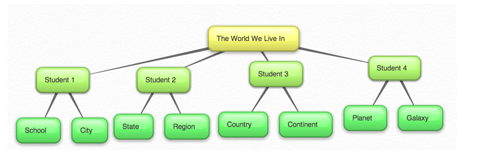 Supporting Ideas - create bubbles for slide topics and add their initialsDesign Elements - based on the what not to do video, they consider their designOne student creates the slide show and shares it with the othersStudents discover how to add commenting to slides Decide if students will submit their visual organizers and/or share the document.Pre-PlanningFor collaboration, have students work with a small group of 3-4 students, if possibleStudents will:Review Characteristics of Effective Group ParticipationConsider the Design ProcessWatch the What Not to Do in PowerPoint video (applicable to both platforms)Steps begins with Setting a personal learning goal (YouTube Video for Setting Goals)Design ProcessThe AudienceThe Main Idea - one group member starts a graphic organizer (bubbl.us can be used)Supporting Ideas - create bubbles for slide topics and add their initialsDesign Elements - based on the what not to do video, they consider their designOne student creates the slide show and shares it with the othersStudents discover how to add commenting to slides Decide if students will submit their visual organizers and/or share the document.Helpful tutorial videos or extra resources  for the teacher for this QuestWebsitesBubbl.usCanvaVideos from Outside SourcesSetting Goals YouTubeWhat Not to Do in PowerPoint YouTube21t4s VideosCollaboration Intro Video21t4s Documents & QuizzesCharacteristics of Effective Group ParticipationPresentation Planning Document (Google doc or Microsoft Word doc)Vocabulary QuizletVocabulary Quizlet Main LinkHelpful tutorial videos or extra resources  for the teacher for this QuestWebsitesBubbl.usCanvaVideos from Outside SourcesSetting Goals YouTubeWhat Not to Do in PowerPoint YouTube21t4s VideosCollaboration Intro Video21t4s Documents & QuizzesCharacteristics of Effective Group ParticipationPresentation Planning Document (Google doc or Microsoft Word doc)Vocabulary QuizletVocabulary Quizlet Main Link11.Q1 Student Checklist11.Q1 Student ChecklistAssessment Options: Ideas for assessing student work for this Quest? Link to a rubric you create for this Quest, a quiz, and or a worksheet you create. See Rubric by Liz Kolb.Notes:Setting up Effective Group Work from Edutopia10 Tips for Effective Classroom Group Work